CURRICULUM VITAEIme i prezime:    Jelena Matic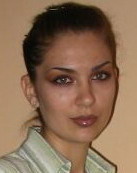 Datum rodjenja:    3. 8. 1984.Drzavljanstvo:    Republike SrbijeBracno stanje:    neudataAdresa:    Brace Jerkovic 73, BeogradBrojevi telefona:    011/ 246-8-952                                   064/ 960-7-931E-mail adresa:    hurija_23@hotmail.comDosadasnje obrazovanje:    zavrsena osnovna i srednja skola (gimnazija ; drustveno-jezicki smer), apsolvent Filoloskog fakulteta u Beogradu, odsek: anglistikaDodatne kvalifikacije:    Kompjuterske sposobosti:    dobro poznavanje rada u Windows-u 2000/XP; dobro poznavanje MS-Office paketa; InternetJezicke sposobnosti:     odlicno poznavanje engleskog jezika; dobro poznavanje spanskog jezikaOstale kvalifikacije:Sposobnost za samostalni i timski radNepusacPosvecenost posluOdlicna sposobnost medjuljudske komunikacije i organizacione sposobnostiSposobnost za mnogocasovni rad pod pritiskom i unutar strogih vremenskih ogranicenjaSposobnost za rad sa ljudima razlicitih nacionalnosti, kultura, politickih i verskih opredeljenja , zadrzavajuci nepristrasnost i objektivnost Ostala interesovanja:  citanje knjiga, muzika, prevodjenje…